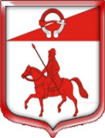 Администрация муниципального образованияСтаропольское сельское поселениеСланцевского муниципального района Ленинградской областиП О С Т А Н О В Л Е Н И Е09.07.2018                              					            	       №  113 -п  Об утверждении средней рыночной стоимости 1 кв.м.  общей площади жилья по муниципальному образованию  Старопольское сельское поселение на 3 квартал 2018 года         В соответствии с Распоряжением Комитета по Строительству Ленинградской области от 04.12.2015 № 552 «О мерах по обеспечению осуществления полномочий комитета по строительству ЛО по расчету размера субсидий и социальных выплат, предоставляемых за счет средств областного бюджета Ленинградской области в рамках реализации на территории Ленинградской области федеральных целевых программ и государственных программ  Ленинградской области», в целях реализации основного мероприятия  «Обеспечение жильем молодых семей» государственной программы Российской Федерации «Обеспечение доступным и комфортным жильем и коммунальными услугами граждан Российской Федерации», подпрограмм  «Жилье для молодежи» и «Поддержка граждан, нуждающихся в улучшении жилищных условий, на основе принципов ипотечного кредитования в Ленинградской области» государственной программы Ленинградской области «Обеспечение качественным жильем граждан на территории Ленинградской области», администрация Старопольского сельского поселения постановляет:  1. Утвердить среднюю рыночную стоимость 1 квадратного метра  общей  площади жилья на 3 квартал 2018 года по муниципальному образованию Старопольское  сельское поселение Сланцевского муниципального района Ленинградской области для определения размеров социальных выплат в размере 11194 (Одиннадцать тысяч сто девяносто четыре) рубля 48 копеек  (расчет  - Приложение 1).         2. Контроль за исполнением постановления возложить на специалиста 1 категории  Редченко Н.В.Глава администрации муниципального образования				           В.О.ОвлаховскийПриложение 1к постановлению администрациимуниципального образованияСтаропольское сельское поселениеот  09.07.2018   № 113-пР А С Ч Ё Тсредней рыночной стоимости 1 кв.метра общей площади жилья на территории Старопольского сельского поселения Сланцевского муниципального района Ленинградской области  на 3 квартал 2018 годаСр.кв.м. = Ст дог х 0,92 + Ст кред х 0,92 + Ст строй+ Ст_стат                                                     N                                                                     СТ квм = Ср_квм х К_дефл,Где: 0,92 – коэффициент, учитывающий долю затрат покупателя по оплате услуг риэлторов, нотариусов, кредитных организаций (банков) и др. затрат,N – количество показателей, используемых при расчетеК_дефл – коэф. дефлятор – индекс-дефлятор, определяемый на основании дефляторов по видам экономической деятельности = 101Ст.дог.- стоимость 1 кв.м. согласно договорам на приобретение (строительство) жилых помещенийСт.стат – отсутствуют статистические показатели по району. Ст.кред. - стоимость 1 кв.м. согласно сведениям  риэлтерских и кредитных организаций (АН «Надежда» - 11000 руб./кв.м, ООО «Спутник» -13166,67 руб./кв.м)Ст.строй – стоимость 1 кв.м. согласно сведениям застройщиков. Нет данных (строительство не ведется). Ср.кв.м. = ((1100+13166,67)/2) х 0,92= 11116,67 руб./кв.м СТ кв.м = 11116,67 х 100,7 =11194,48  руб./кв.м